Администрация (исполнительно-распорядительный орган) муниципального района «Ферзиковский район» Калужской областиПОСТАНОВЛЕНИЕ от 31 декабря 2019 года                                                                                              №758п. Ферзиково  О внесении изменений в Постановление администрации (исполнительно-распорядительного органа) муниципального района «Ферзиковский район» от 22 марта 2019 года №167  «Об утверждении муниципальной программы «Совершенствование системы управления общественными финансами  Ферзиковского района»В соответствии с Постановлением администрации (исполнительно – распорядительного органа) муниципального района «Ферзиковский район» от 01 августа 2013 года №366 (с изменениями) «Об утверждении Порядка разработки, формирования и реализации муниципальных программ муниципального района «Ферзиковский район» и Порядка проведения оценки эффективности реализации муниципальных программ муниципального района «Ферзиковский район», администрация (исполнительно-распорядительный орган) муниципального района «Ферзиковский район» ПОСТАНОВЛЯЕТ:1. Внести в постановление администрации (исполнительно-распорядительного органа) муниципального района «Ферзиковский район» от 22 марта 2019 года №167 «Об утверждении муниципальной программы «Совершенствование системы управления общественными финансами Ферзиковского района» следующие изменения:1.1. Раздел «Объемы финансирования муниципальной программы за счет всех бюджетных ассигнований» паспорта муниципальной программы «Совершенствование системы управления общественными финансами Ферзиковского района» (далее по тексту - Программа) изложить в новой редакции (Приложение №1); 1.2. раздел 4 «Объем финансовых ресурсов, необходимых для реализации программы» изложить в новой редакции (Приложение №2);1.3.  Дополнить таблицу раздела 5 «Перечень программных мероприятий муниципальной программы»   пунктами (Приложение №3). 2.  Настоящее Постановление вступает в силу с момента его официального опубликования.  Глава администрациимуниципального район«Ферзиковский район»                                                                          А.А. Серяков                                                       Приложение №1                                                            к Постановлению администрации                                                            (исполнительно-распорядительного органа)                                                            муниципального района                                                           «Ферзиковский район»                                                            от 31 декабря 2019 года №758Приложение №2                                                            к Постановлению администрации                                                            (исполнительно-распорядительного органа)                                                            муниципального района                                                           «Ферзиковский район»                                                            от 31 декабря 2019 года №758 Раздел IV. Обоснование потребностей в необходимых ресурсахФинансовое обеспечение Программы предусматривает использование средств бюджета муниципального района «Ферзиковский район». Общая сумма средств на реализацию программных мероприятий 345 515,28 тыс. рублей, в том числе:в 2019 году –56 106,957 тыс. рублей;в 2020 году – 76 199,559 тыс. рублей;в 2021 году – 53 302,192 тыс. рублей;в 2022 году – 53 302,192 тыс. рублей;в 2023 году – 53 302,192 тыс. рублей;в 2024 году – 53 302,192 тыс. рублей.Объемы финансирования расходов на реализацию Программы обусловлены необходимостью:- повышения качества организации бюджетного процесса в Ферзиковском районе на всех его стадиях, обеспечения надлежащих организационно-технических условий для исполнения должностных обязанностей сотрудников Отдела финансов администрации  (исполнительно-распорядительного органа) муниципального района «Ферзиковский район» и установления им оплаты труда в соответствии с законодательством.Приложение №3                                                            к Постановлению администрации                                                            (исполнительно-распорядительного органа)                                                            муниципального района                                                           «Ферзиковский район»                                                            от 31 декабря 2019 года №758 Объемы финансирования муниципальной программы за счет всех источников финансированияВсего по Программе 345 515,28 тыс. рублей <*>, в том числе: в 2019 году – 56 106,957 тыс. рублей;в 2020 году – 76 199,559 тыс. рублей; в 2021 году – 53 302,192 тыс. рублей;в 2022 году – 53 302,192 тыс. рублей;в 2023 году – 53 302,192 тыс. рублей;в 2024 году – 53 302,192 тыс. рублей;Всего по Программе 345 515,28 тыс. рублей <*>, в том числе: в 2019 году – 56 106,957 тыс. рублей;в 2020 году – 76 199,559 тыс. рублей; в 2021 году – 53 302,192 тыс. рублей;в 2022 году – 53 302,192 тыс. рублей;в 2023 году – 53 302,192 тыс. рублей;в 2024 году – 53 302,192 тыс. рублей;Всего по Программе 345 515,28 тыс. рублей <*>, в том числе: в 2019 году – 56 106,957 тыс. рублей;в 2020 году – 76 199,559 тыс. рублей; в 2021 году – 53 302,192 тыс. рублей;в 2022 году – 53 302,192 тыс. рублей;в 2023 году – 53 302,192 тыс. рублей;в 2024 году – 53 302,192 тыс. рублей;Всего по Программе 345 515,28 тыс. рублей <*>, в том числе: в 2019 году – 56 106,957 тыс. рублей;в 2020 году – 76 199,559 тыс. рублей; в 2021 году – 53 302,192 тыс. рублей;в 2022 году – 53 302,192 тыс. рублей;в 2023 году – 53 302,192 тыс. рублей;в 2024 году – 53 302,192 тыс. рублей;Всего по Программе 345 515,28 тыс. рублей <*>, в том числе: в 2019 году – 56 106,957 тыс. рублей;в 2020 году – 76 199,559 тыс. рублей; в 2021 году – 53 302,192 тыс. рублей;в 2022 году – 53 302,192 тыс. рублей;в 2023 году – 53 302,192 тыс. рублей;в 2024 году – 53 302,192 тыс. рублей;Всего по Программе 345 515,28 тыс. рублей <*>, в том числе: в 2019 году – 56 106,957 тыс. рублей;в 2020 году – 76 199,559 тыс. рублей; в 2021 году – 53 302,192 тыс. рублей;в 2022 году – 53 302,192 тыс. рублей;в 2023 году – 53 302,192 тыс. рублей;в 2024 году – 53 302,192 тыс. рублей; Объемы финансирования муниципальной программы за счет всех источников финансированияв том числе по уровням бюджетов в том числе по уровням бюджетов в том числе по уровням бюджетов в том числе по уровням бюджетов в том числе по уровням бюджетов в том числе по уровням бюджетов  Объемы финансирования муниципальной программы за счет всех источников финансирования2019 год (тыс.руб)2020 год(тыс.руб)2021год (тыс.руб)2022 год(тыс.руб)2023 год (тыс.руб)2024 год(тыс.руб) Объемы финансирования муниципальной программы за счет всех источников финансированияМестный бюджетМестный бюджетМестный бюджетМестный бюджетМестный бюджетМестный бюджет Объемы финансирования муниципальной программы за счет всех источников финансирования56 106,95776199,55953302,19253302,19253302,19253302,19 Объемы финансирования муниципальной программы за счет всех источников финансирования<*> объемы финансовых средств, направляемых на реализацию Программы ежегодно уточняются после принятия Решения Районного Собрания муниципального района «Ферзиковский район» о бюджете муниципального района «Ферзиковский район» на очередной финансовый год и плановый период<*> объемы финансовых средств, направляемых на реализацию Программы ежегодно уточняются после принятия Решения Районного Собрания муниципального района «Ферзиковский район» о бюджете муниципального района «Ферзиковский район» на очередной финансовый год и плановый период<*> объемы финансовых средств, направляемых на реализацию Программы ежегодно уточняются после принятия Решения Районного Собрания муниципального района «Ферзиковский район» о бюджете муниципального района «Ферзиковский район» на очередной финансовый год и плановый период<*> объемы финансовых средств, направляемых на реализацию Программы ежегодно уточняются после принятия Решения Районного Собрания муниципального района «Ферзиковский район» о бюджете муниципального района «Ферзиковский район» на очередной финансовый год и плановый период<*> объемы финансовых средств, направляемых на реализацию Программы ежегодно уточняются после принятия Решения Районного Собрания муниципального района «Ферзиковский район» о бюджете муниципального района «Ферзиковский район» на очередной финансовый год и плановый период<*> объемы финансовых средств, направляемых на реализацию Программы ежегодно уточняются после принятия Решения Районного Собрания муниципального района «Ферзиковский район» о бюджете муниципального района «Ферзиковский район» на очередной финансовый год и плановый периодВ том числе по уровням бюджета (тыс. рублей)В том числе по уровням бюджета (тыс. рублей)В том числе по уровням бюджета (тыс. рублей)В том числе по уровням бюджета (тыс. рублей)В том числе по уровням бюджета (тыс. рублей)В том числе по уровням бюджета (тыс. рублей)2019 год 2020 год2021 год 2022 год2023 год2024 годМестный бюджетМестный бюджетМестный бюджетМестный бюджетМестный бюджетМестный бюджет56 106,95776199,55953302,19253302,19253302,19253302,192Реализация проектов общественной инфраструктуры муниципальных образований Ферзиковского района, основанных на местных инициативах Реализация проектов общественной инфраструктуры муниципальных образований Ферзиковского района, основанных на местных инициативах Реализация проектов общественной инфраструктуры муниципальных образований Ферзиковского района, основанных на местных инициативах Реализация проектов общественной инфраструктуры муниципальных образований Ферзиковского района, основанных на местных инициативах Реализация проектов общественной инфраструктуры муниципальных образований Ферзиковского района, основанных на местных инициативах Реализация проектов общественной инфраструктуры муниципальных образований Ферзиковского района, основанных на местных инициативах 6.1Реализация проектов общественной инфраструктуры муниципальных образований Ферзиковского района, основанных на местных инициативах2019 – 2024Отдел финансовМестный бюджетОказание государственной поддержки местным бюджетам в целях обеспечения финансовой устойчивости муниципальных образований Калужской областиОказание государственной поддержки местным бюджетам в целях обеспечения финансовой устойчивости муниципальных образований Калужской областиОказание государственной поддержки местным бюджетам в целях обеспечения финансовой устойчивости муниципальных образований Калужской областиОказание государственной поддержки местным бюджетам в целях обеспечения финансовой устойчивости муниципальных образований Калужской областиОказание государственной поддержки местным бюджетам в целях обеспечения финансовой устойчивости муниципальных образований Калужской областиОказание государственной поддержки местным бюджетам в целях обеспечения финансовой устойчивости муниципальных образований Калужской области7.1Обеспечение финансовой устойчивости муниципальных образований Калужской области2019 – 2024Отдел финансовМестный бюджет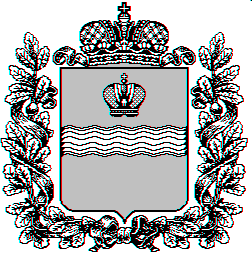 